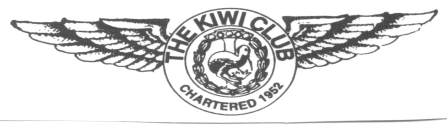 	THE KIWI CLUB	CHAPTER CHARITABLE ACTIVITY REPORT FORMDue Date:  December 30 of the year preceding the National Convention.  The Kiwi Club's national awards are presented at each convention.  In order for chapters to be considered, the Chapter Charitable Activity Report form must be completed and received by the National President by the due date shown above.  These awards are based on all your Chapter charitable activities during this term and will be evaluated by the National Executive Board.  Include hands-on activities as well as monetary donations. This is for chapter charitable activities only, individual activities should not be included.Chapter Name: ___________________________________________No. of Members: __________Chapter President: ______________________________________________________________________                                         First                                              Maiden                                         LastReport Submitted by:________________________________________________________________________                                         First                                          Maiden                                        LastChapter Office Held: ______________ Phone): ______________ Email: _____________________________Charity Name(s) and Years Served: _______________________________________________________________________________________________________________________________________________________
___________________________________________________________________________________________Amount Donated this term: $____________If known, grand total donated: $________________Please describe the charitable activities by your chapter. Use the back of the form if necessary.______________________________________________________________________________________________________________________________________________________________________________________________________________________________________________________________________________________________________________________________________________________________________________________________________________________________________________________________________________________________________Return the form to the National PresidentRevised 1/22:  GMP